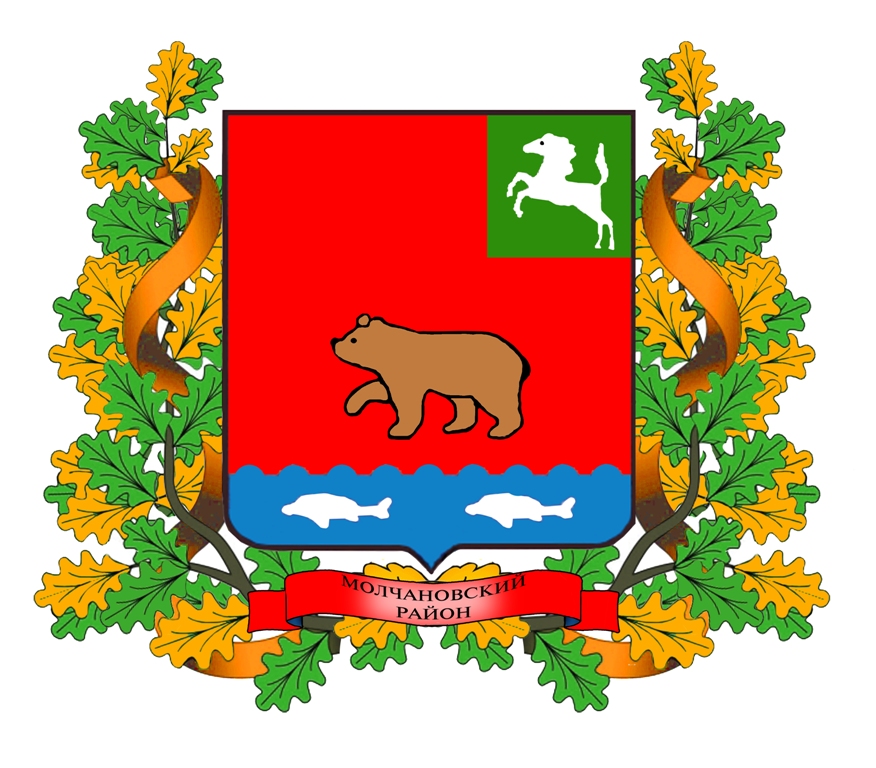 ДУМА молчановского РАЙОНАТомской областиРЕШЕние28.01.2021                                                                                                  № 2с. МолчановоО признании утратившим силу решение Думы Молчановского района от 20.11.2008 №70 «Об утверждении Положения о введении в действие системы налогообложения в виде единого налога на вмененный доход для отдельных видов деятельности на территории Молчановского района»В соответствии с пунктом 8 статьи 5 Федерального закона от 29.06.2012 № 97-ФЗ «О внесении изменений в часть первую и часть вторую Налогового кодекса Российской Федерации и статью 26 Федерального закона «О банках и банковской деятельности» Дума Молчановского районаРЕШИЛА:1. Признать утратившим силу решение Думы Молчановского района от 20.11.2008 №70 «Об утверждении Положения о введении в действие системы налогообложения в виде единого налога на вмененный доход для отдельных видов деятельности на территории Молчановского района».2. Опубликовать настоящее решение в официальном печатном издании «Вестник Молчановского района» и разместить на официальном сайте муниципального образования «Молчановский район» (http://www.molchanovo.ru/).3. Настоящее решение вступает в силу с момента его официального опубликования и распространяется на правоотношения, возникшие с 01.01.2021.4. Контроль за исполнением настоящего решения возложить на контрольно-правовую комиссию Думы Молчановского района.Председатель ДумыМолчановского района                                                                   С.В. МеньшоваГлава Молчановского района                                                          Ю.Ю. СальковПояснительная записка к проекту решения Думы Молчановского района «О признании утратившим силу решение Думы Молчановского района от 20.11.2008 №70 «Об утверждении Положения о введении в действие системы налогообложения в виде единого налога на вмененный доход для отдельных видов деятельности на территории Молчановского района»Данным проектом решения предлагается Положение о введении в действие системы налогообложения в виде единого налога на вмененный доход для отдельных видов деятельности на территории Молчановского района, утвержденное решением Думы Молчановского района от 20.11.2008 №70 считать утратившим силу с 1 января 2021 года, в связи с внесением изменений в часть вторую Налогового кодекса РФ в части признания утратившей силу статьи 26.3 «Система налогообложения в виде единого налога на вмененный доход для отдельных видов деятельности». Исполнитель: Е.В. Щедрова – Начальник отдела экономического анализа и прогнозирования Администрации Молчановского района.Докладчик: Е.В. Щедрова - Начальник отдела экономического анализа и прогнозирования Администрации Молчановского района.